EVALUACION PROYECTO SALUD PUBLICA 2014LIQUIDACIÓN CONTRACTUALNombre del ProyectoMetas de producto ProyectoDescripción Actividades del ProyectoNo de Actividades Programadas AñoNo de Actividades Ejecutadas MesValor UnitarioValor TotalNo de Actividades Ejecutadas Acumuladas Año% de EjecuciónNombre del ProyectoMetas de producto ProyectoDescripción Actividades del ProyectoNo de Actividades Programadas AñoNo de Actividades Ejecutadas MesValor UnitarioValor TotalNo de Actividades Ejecutadas Acumuladas Año% de EjecuciónSALUD INFANTILLograr que el 60% de la población conozca la Ley 1098 de Infancia y adolescencia. Talleres participativos con los NNA, Padres de Familia, Juntas de Acción Comunal, Instituciones Educativas y grupos conformados. Basado en la Estrategia de APS-R y Escuela Saludable.44$ 150.000,00$ 600.000,004100,00SALUD INFANTILDifundir en un 80% de la población sobre la importancia de la vacunación y prevención de enfermedades inmunoprevenibles.Programas radiales. Enmarcado en la Estrategia Escuela saludable y APS-R, basado en enfoque diferencial. 44$ 30.000,00$ 120.000,004100,00SALUD INFANTILDifundir en un 80% de la población la ley 1098 de Infancia y Adolescencia.Programas radiales. Enmarcado en la Estrategia Escuela saludable y APS-R, basado en enfoque diferencial. 33$ 40.000,00$ 120.000,003100,00SALUD INFANTILBrindar información al 95% de las comunidades Rural del Municipio. Sobre esquemas completos de vacunación, como principal mecanismo de prevención de la mortalidad infantil asociada a enfermedades inmunoprevenibles.Charlas educativas en la zona Rural del Municipio; enmarcada en las Estrategias de Escuela Saludable y APS-R, aplicando el enfoque diferencial.  (rural)2020$ 150.000,00$ 3.000.000,0020100,00SALUD INFANTILBrindar información al 95% de los grupos organizados (Guarderías e Instituciones Educativas de la Zona Urbana del Municipio. Sobre esquemas completos de vacunación, como principal mecanismo de prevención de la mortalidad infantil asociada a enfermedades inmunoprevenibles.Charlas educativas en la zona Urbana del Municipio; enmarcada en las Estrategias de Escuela Saludable y APS-R, aplicando el enfoque diferencial.  (urbana)1010$ 150.000,00$ 1.500.000,0010100,00SALUD INFANTILBrindar información al 95% de las comunidades rurales del Municipio. Sobre la   identificación  y atención de signos y síntomas de enfermedades prevalentes de la Infancia - EDA, IRA, Desnutrición, Anemia, Enfermedades de Origen Parasitario, Enfermedades Bucodentales y en general, todas aquellas patologías de alta frecuencia durante los primeros 5 años de vida, Talleres Educativos y participativos  en la  Zona Rural, enmarcados en la Estrategia de Escuela Saludable y APS-R, aplicando enfoque diferencial. 1010$ 150.000,00$ 1.500.000,0010100,00SALUD INFANTILBrindar información al 95% de las comunidades Urbanas  del Municipio. Sobre la   identificación  y atención de signos y síntomas de enfermedades prevalentes de la Infancia - EDA, IRA, Desnutrición, Anemia, Enfermedades de Origen Parasitario, Enfermedades Bucodentales y en general, todas aquellas patologías de alta frecuencia durante los primeros 5 años de vida, Talleres Educativos y participativos  en la  Zona Urbana, enmarcados en la Estrategia de Escuela Saludable y APS-R, aplicando enfoque diferencial. 1010$ 150.000,00$ 1.500.000,0010100,00SALUD INFANTILDifundir en 100% de la población Urbana  y Rural en la implementación de la Estrategia AIEPI, a través del  buen trato al menor, la atención pacifica de conflictos, derechos de salud de la infancia, estilos de vida saludable, y prevención de las enfermedades EDA -IRA.Talleres educativos y participativos  en implementación de la estrategia AIEPI, enmarcado en las Estrategias de Escuela Saludable y APS-R, con enfoque diferencial. 2020$ 150.000,00$ 3.000.000,0020100,00SALUD INFANTILDar cumplimiento al 100% de las visitas a las instituciones Educativas Zona Urbana y Rural, para la adquisición y fortalecimiento de habilidades para el uso adecuado de los elementos de higiene bucal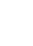 2020$ 100.000,00$ 2.000.000,0020100,00SALUD INFANTILCumplimiento al 100% de las Jornadas Nacionales de Vacunación a la Población Urbana y Rural en la aplicación de biológicos, dirigidos a la población objeto del PAI que reside en la Cabecera Municipal y el corregimiento y veredas, de acuerdo a los lineamientos impartidos por el Ministerio de  Salud y Protección Social.Realización de las Jornadas Nacionales de Vacunación dando cobertura a la Zona Urbana y Rural del Municipio, enmarcada en las Estrategias de Escuela Saludable y APS-R, basada en el enfoque diferencial.44$ 1.200.000,00$ 4.800.000,004100,00SALUD INFANTILDar cumplimiento al 100% de los Monitoreos Rápidos de Coberturas en la Zona Urbana con el fin de evaluar la participación de la comunidad y cobertura alcanzada en dichas Jornadas, mediante las estrategias de monitoreo rápido de cobertura. Visitas casa a casa de manera rápida y por sectores posterior a las Jornadas Nacionales de Vacunación. Enmarcada en la Estrategia Escuela Saludable y APS-R, basada en enfoque diferencial.33$ 1.500.000,00$ 4.500.000,003100,00SALUD INFANTILDar cumplimiento del 100% en las Búsquedas de Susceptibles en las zonas Urbana y Rural, generando  el reporte del PAISOFT , donde se describe la información personal de la población susceptible de ser vacunada, de acuerdo a sus esquemas de vacunación y en este sentido, se deberá adelantar visitas domiciliarias en busca de dicha  población objeto del PAI, propendiendo por la actualización de sus esquemas de vacunación según la edad.Realizar 2 rondas mensuales de Visitas casa a casa, enmarcadas en las estrategias de Escuela Saludable y APS-R, basada en el enfoque diferencial. Donde se describe la información personal de la población susceptible de ser vacunada, de acuerdo a sus esquemas de vacunación y en este sentido, se deberá adelantar visitas domiciliarias en busca de dicha  población objeto del PAI, propendiendo por la actualización de sus esquemas de vacunación según la edad.2020$ 800.000,00$ 16.000.000,0020100,00SALUD INFANTILRealizar al 100% las Búsquedas activas comunitarias en la Zona Urbana la búsqueda activa de casos sospechosos de sarampión- rubeola, parálisis flácida aguda, tétanos neonatal, fiebre amarilla y sintomáticos respiratorios, remitiendo los informes a la SSSA de forma oportunaVisitas en  conjunto con los monitoreos rápidos de coberturas para la comunidad, enmarcado en la Estrategia de Escuela Saludable y APS-R, basado en enfoque diferencial.33$ 300.000,00$ 900.000,003100,00SALUD INFANTILCumplimiento al 100% de Búsquedas activas institucional casos sospechosos de sarampión- rubeola, parálisis flácida aguda, tétanos neonatal y sintomáticos respiratorios, remitiendo los informes a la SSSA de forma oportunaRealizar Vistas mensualmente de búsqueda activa en las instituciones educativas de la Zona Urbana y Rural, enmarcado en la estrategia Escuela Saludable y APS-R, basado en enfoque diferencial.1211$ 30.000,00$ 330.000,001191,67SALUD INFANTILRealizar difusión al 100% sobre prevención de la Tuberculosis y la lepra a la comunidadTalleres educativos y participativos enmarcados en las Estrategias de Escuela Saludable y APS-R, con enfoque diferencial. 55$ 150.000,00$ 750.000,005100,00SALUD INFANTILGarantizar al 100% de los Pedidos de Vacunas y mantenimiento de la cadena de frioTransporte de las vacunas, los medicamentos e insumos críticos de inmunoprevenibles, tuberculosis y lepra y cumplir con las condiciones de almacenamiento para fortalecer la cadena de frio 1111$ 150.000,00$ 1.650.000,0011100,00SALUD INFANTILGarantizar al 100% la realización de estudios de campo de acuerdo a las enfermedades de Vigilancia Epidemiológica que requieran seguimiento en la zona urbana y rural  Visitas de campo a las familias con enfermedades epidemiológicas, enmarcadas en la estrategia escuela saludable y APS-R, basada en enfoque diferencial.66$ 200.000,00$ 1.200.000,006100,00SALUD INFANTILRealizar al 100% las Historias actualizadas de VacunaciónRealizar Historias Individuales de Vacunación, enmarcado en la estrategia Escuela Saludable y APS-R, basado en enfoque diferencial.  19501950$ 1.500,00$ 2.925.000,001950100,00SALUD INFANTILImplementar estrategias de Información, Educación y  Comunicación,  enfocados en la prevención de lesiones causadas por pólvora, mediante los mecanismos definidos en el plan de acción específico de la campaña.Elaboración de cuña radial alusiva a la prevención de lesiones causadas por pólvora11$ 60.000,00$ 60.000,001100,00SALUD INFANTILImplementar estrategias de Información, Educación y  Comunicación,  enfocados en la prevención de lesiones causadas por pólvora, mediante los mecanismos definidos en el plan de acción específico de la campaña.Difusión de cuñas radiales alusivas a la prevención de lesiones causadas por pólvora200200$ 5.000,00$ 1.000.000,00200100,00SALUD INFANTILImplementar estrategias de Información, Educación y  Comunicación,  enfocados en la prevención de lesiones causadas por pólvora, mediante los mecanismos definidos en el plan de acción específico de la campaña.Elaboración  de 2000 volantes alusivos a la prevención, distribución y pegado en lugares clave, del Municipio y entrega PERSONALIZADA de los mismos.20002000$ 1.000,00$ 2.000.000,002000100,00SALUD INFANTILImplementar estrategias de Información, Educación y  Comunicación,  enfocados en la prevención de lesiones causadas por pólvora, mediante los mecanismos definidos en el plan de acción específico de la campaña.Elaboración de dos programas radiales en Diciembre y diciembre, alusivos a la prevención, y riesgos de la manipulación de pólvora.22$ 60.000,00$ 120.000,002100,00SALUD INFANTILImplementar estrategias de Información, Educación y  Comunicación,  enfocados en la prevención de lesiones causadas por pólvora, mediante los mecanismos definidos en el plan de acción específico de la campaña.Elaboración  de 100 afiches alusivos a la prevención, distribución y pegado en lugares clave, del Municipio y entrega PERSONALIZADA de los mismos.100100$ 5.000,00$ 500.000,00100100,00SALUD INFANTILImplementar estrategias de Información, Educación y  Comunicación,  enfocados en la prevención de lesiones causadas por pólvora, mediante los mecanismos definidos en el plan de acción específico de la campaña.Elaboración de 1000 manillas alusivas a la prevención de lesiones causadas por pólvora.11001100$ 2.300,00$ 2.530.000,001100100,00SALUD INFANTILImplementar estrategias de Información, Educación y  Comunicación,  enfocados en la prevención de lesiones causadas por pólvora, mediante los mecanismos definidos en el plan de acción específico de la campaña.Promocional el no uso de pólvora a través de entrega de luces de neón a los niños durante la jornada nacional de vacunación y en el programa de crecimiento y desarrollo10001000$ 2.000,00$ 2.000.000,001000100,00SALUD INFANTILImplementar estrategias de Información, Educación y  Comunicación,  enfocados en la prevención de lesiones causadas por pólvora, mediante los mecanismos definidos en el plan de acción específico de la campaña.Elaboración de cuatro pasacalles con mensajes alusivos a la prevención de lesiones causadas por pólvora, y ubicación en sitios estratégicos del casco urbano del Municipio de San Pedro55$ 320.000,00$ 1.600.000,005100,00DISCAPACIDADLograr que 100% de la población de la Zona Urbana y Rural  la prevención y manejo de la discapacidad.Talleres educativos en la Zona Urbana y Rural dentro de las I.E, juntas de Acción Comunal, padres de familia.  Enmarcada en la estrategia de Escuela Saludable y APS-R, basada en el enfoque diferencial.55$ 150.000,00$ 750.000,005100,00DISCAPACIDADEducar al 100% en el desarrollo de habilidades para las personas en situación de discapacidad.Talleres educativos Zona Urbana y Rural, Enmarcado en la estrategia de escuela saludable y APS-R, basado en enfoque diferencial.1010$ 150.000,00$ 1.500.000,0010100,00DISCAPACIDADFormar al 100% a la comunidad desde la prevención de factores de riesgo y etapas del desarrollo y accidentes de tránsito evitables.Talleres en la Zona Urbana y Rural, enmarcado en la estrategia de escuela saludable y APS-R, basado en enfoque diferencial.55$ 150.000,00$ 750.000,005100,00DISCAPACIDADEducar al 100% a la comunidad en prevención de la discapacidad en la Zona Rural con énfasis en APS-R.  Talleres en la Zona Urbana y Rural,  enmarcado en la estrategia de escuela saludable y APS-R, basado en enfoque diferencial.1515$ 150.000,00$ 2.250.000,0015100,00DISCAPACIDADFormar al 100% a la comunidad Instituciones educativas, hogares comunitarios en talleres de estimulación en la zona Urbana.Talleres con las Instituciones educativas, enmarcado en la estrategia de Escuela Saludable y APS-R, basado en enfoque diferencial77$ 150.000,00$ 1.050.000,007100,00DISCAPACIDADFormar al 100% a la comunidad Instituciones educativas, hogares comunitarios en talleres de estimulación en la zona Rural.Talleres con las Instituciones educativas, enmarcado en la estrategia de Escuela Saludable y APS-R, basado en enfoque diferencial2323$ 150.000,00$ 3.450.000,0023100,00DISCAPACIDADRealizar al 100% la Campaña del Día Blanco en pro de las personas en situación de Discapacidad de la Zona Urbana y Rural.Encuentro colectivo en pro de la discapacidad.11$ 1.350.000,00$ 1.350.000,001100,00DISCAPACIDADTrabajar al 100% con el Comité Mpal de Discapacidad.Encuentros trimestrales convocando a las reuniones.66$ 50.000,00$ 300.000,006100,00DISCAPACIDADAsistir al 100% de las reuniones programadas por RBC.Reuniones mensuales.66$ 100.000,00$ 600.000,006100,00ASISAsistir al 80%  de las Reuniones de COVE MunicipalReuniones mensuales de análisis de los eventos y los servicios relacionados con la salud Infantil.99$ 10.000,00$ 90.000,009100,00ASISCumplir al 100% del Perfil Epidemiológico sistematizado.Actualización y sistematización del perfil epidemiológico Municipal11$ 0,00$ 0,001100,00ASISCumplir al 100%  de gerencia de sistemas de información en Salud SIVIGILA.Gerenciar los sistemas de información en Salud SIVIGILA, Estadísticas vitales y PAISOFT como soporte a la vigilancia en salud publica1212$ 0,00$ 0,0012100,006623$68.295.000,00662299,78Nombre del ProyectoMetas de producto ProyectoDescripción Actividades del ProyectoNo de Actividades Programadas AñoNo de Actividades Ejecutadas MesValor UnitarioValor TotalNo de Actividades Ejecutadas Acumuladas Año% de EjecuciónNombre del ProyectoMetas de producto ProyectoDescripción Actividades del ProyectoNo de Actividades Programadas AñoNo de Actividades Ejecutadas MesValor UnitarioValor TotalNo de Actividades Ejecutadas Acumuladas Año% de EjecuciónSALUD SEXUAL Y REPRODUCTIVASensibilizar al 90% de la población en la Política Publica de Salud Sexual y Reproductiva.Reuniones bimestrales , elaboración de material de instrumentos con grupo interdisciplinario. Enmarcados en la Estrategia Escuela Saludable y APS-R, basado en enfoque diferencial.22$ 300.000,00$ 600.000,002100,00SALUD SEXUAL Y REPRODUCTIVALograr al 100% la divulgación de la Política Publica de Salud Sexual y Reproductiva Nacional en la comunidad sampedreña.Talleres grupales a nivel participativo y educativo en la Zona Urbana y Rural. Enmarcadas en la Estrategia de Escuela Saludable y APS-R, basado en enfoque diferencial.22$ 150.000,00$ 300.000,002100,00SALUD SEXUAL Y REPRODUCTIVAPromover al 100% el auto cuidado y equidad de género  desde la Educación Sexual para NN (NIÑOS-NIÑAS) en la Zona Urbana y Rural del Municipio.Talleres grupales con las Instituciones Educativas enmarcado en la Estrategia Escuela Saludable y APS-R, basado en enfoque diferencial.1717$ 150.000,00$ 2.550.000,0017100,00SALUD SEXUAL Y REPRODUCTIVAEducar en el 80%  a los adolescentes en planificación familiar y educación sexual en la Zona Urbana y Rural del Municipio.Talleres educativos y participativos para adolescentes enmarcados en las estrategias de Salud Pública y APS-R, basados en enfoque diferencial.  1818$ 150.000,00$ 2.700.000,0018100,00SALUD SEXUAL Y REPRODUCTIVARealizar al 100% la operativizacion de la red de información y atención en salud sexual. Reuniones para  garantizar el derecho a la protección de la salud sexual y reproductiva de la población en el marco de la estrategia escuela saludable y APS-R, basado en enfoque diferencial.00$ 50.000,00$ 0,000SALUD SEXUAL Y REPRODUCTIVADifundir al 80% los Derechos Sexuales y Reproductivos en la Zona Urbana y Rural del Municipio.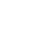 44$ 60.000,00$ 240.000,004100,00SALUD SEXUAL Y REPRODUCTIVAEducar al 80%  a los NNA (niños-niñas-adolescentes) en habilidades de buen trato y autoestima en la Zona Urbana y Rural. Talleres con las Instituciones Educativas, Hogares Comunitarios enmarcado en la Estrategia Escuela saludable y APS-R, basado en enfoque diferencial. 1515$ 200.000,00$ 3.000.000,0015100,00SALUD SEXUAL Y REPRODUCTIVA Educar al 80%  en la implementación de los servicios amigables desde la oferta anticonceptiva y métodos modernos con adolescentes de la Zona Urbana y Rural.Talleres con énfasis en consejería para adolescentes enmarcados en la Estrategia Escuela Saludable y APS-R, basado en enfoque diferencial. 66$ 150.000,00$ 900.000,006100,00SALUD SEXUAL Y REPRODUCTIVAEducar en el 80% a los NNA (NIÑOS-NIÑAS-ADOLESCENTES) en factores protectores frente al abuso sexual infantil, en la Zona Urbana y Rural.Talleres educativos y participativos en centros e instituciones educativas de municipio en zona urbana y rural, enmarcado en la estrategia Escuela Saludable y APS-R, basada en enfoque diferencial.1818$ 225.000,00$ 4.050.000,0018100,00SALUD SEXUAL Y REPRODUCTIVAGarantizar al 90% las asesorías y consejerías en servicio amigable en las Instituciones Educativas para los adolescentes de la zona  Rural.Visita a las Instituciones Educativas para la atención en salud sexual y reproductiva para los adolescentes, enmarcado en las Estrategias Escuela Saludable y APS-R, basada en enfoque diferencial. 1010$ 50.000,00$ 500.000,0010100,00SALUD SEXUAL Y REPRODUCTIVAGarantizar al 90% las asesorías y consejerías en servicio amigable en las Instituciones Educativas para los adolescentes de la zona  Urbana.Visita a las Instituciones Educativas para la atención en salud sexual y reproductiva para los adolescentes, enmarcado en las Estrategias Escuela Saludable y APS-R, basada en enfoque diferencial. 1010$ 50.000,00$ 500.000,0010100,00SALUD SEXUAL Y REPRODUCTIVAEducar al 80% de los adolescentes en Prevención de Enfermedades de Transmisión sexual desde el conocimiento de los derechos sexuales y reproductivos de la Zona Rural.Talleres educativos enfocados a la prevención de enfermedades de transmisión sexual y la sensibilización frente a la importancia de la consulta médica en el marco de la estrategia escuela saludable y APS-R, basada en enfoque diferencial.2424$ 150.000,00$ 3.600.000,0024100,00SALUD SEXUAL Y REPRODUCTIVAEducar al 80% de los adolescentes en Prevención de Enfermedades de Transmisión sexual desde el conocimiento de los derechos sexuales y reproductivos de la Zona Urbana.Actividad educativa enfocada a la prevención de enfermedades de transmisión sexual y la sensibilización frente a la importancia de la consulta médica en el marco de la estrategia escuela saludable. 2828$ 150.000,00$ 4.200.000,0028100,00SALUD SEXUAL Y REPRODUCTIVAEducar al 50% de los Padres de Familia  en Educación Sexual de la Zona Urbana y  Rural.Talleres educativos y participativos para vincular las escuelas de padres de familia, enmarcado en la Estrategia Escuela Saludable y APS-R, basado en enfoque diferencial.44$ 150.000,00$ 600.000,004100,00SALUD SEXUAL Y REPRODUCTIVACapacitar al 50% de la población de escuelas de padres, instituciones educativas y adulto mayor en la Zona Urbana y rural Encuentros y talleres educativos para la comunidad  y escuela de padres, enmarcado en la Estrategia Escuela Saludable y APS-R, basado en enfoque diferencial.66$ 150.000,00$ 900.000,006100,00SALUD SEXUAL Y REPRODUCTIVA12 Búsqueda activa de muertes en mujeres en edad fértil (10 a 54 años) mediante la revisión mensual de los certificados de defunción.  Enviar trimestralmente resultados y su análisis a la DSSA en los formatos establecidosElaborar informe de muertes maternas relacionadas con la gestación hasta un año después, realizar análisis y enviar la información oportunamente 44$ 0,00$ 0,004100,00SALUD SEXUAL Y REPRODUCTIVA4 Búsqueda Activa Institucional -BAI- de casos de sífilis gestacional y congénita en los registros de laboratorio clínico, registro individuales de prestación de servicios -RIPS-, historias clínicas y certificados de defunción aplicando la metodología de BAI para sífilis con la periodicidad trimestral y enviar información a la DSSA vía electrónica al correo asignado al SIVIGILAElaborar informe trimestral de  casos de sífilis gestacional y congénita y enviar la información oportunamente 44$ 50.000,00$ 200.000,004100,00SALUD SEXUAL Y REPRODUCTIVAAsistir al 80%  de las Reuniones de COVE MunicipalReuniones mensuales de análisis de los eventos y los servicios relacionados con la Salud Sexual y Reproductiva.1010$ 10.000,00$ 100.000,0010100,00SALUD SEXUAL Y REPRODUCTIVACumplir al 100% con la notificación SIVIGILA de casos de Infecciones por VIH, Hepatitis B.Notificaciones mensuales al SIVIGILA.1212$ 0,00$ 0,0012100,00TOTAL194$ 24.940.000,00194100,00Nombre del ProyectoMetas de producto ProyectoNo de Actividades Programadas AñoNo de Actividades Ejecutadas MesValor UnitarioValor TotalNo de Actividades Ejecutadas Acumuladas Año% de EjecuciónNombre del ProyectoMetas de producto ProyectoNo de Actividades Programadas AñoNo de Actividades Ejecutadas MesValor UnitarioValor TotalNo de Actividades Ejecutadas Acumuladas Año% de EjecuciónSALUD MENTAL Y PREVENCIÓN DE LESIONES VIOLENTAS EVITABLESDifundir al 80%  en la Zona Urbana y Rural del Municipio temas de salud mental(trato digno-suicidio-sustancias psicoactivas - violencia intrafamiliar).77$ 60.000,00$ 420.000,007100,00SALUD MENTAL Y PREVENCIÓN DE LESIONES VIOLENTAS EVITABLESRealizar Difusión al 60% en  temas de salud mental en la población Urbana y Rural del Municipio. Fortalecimiento de la línea de Salud Mental mediante la difusión, promoción y divulgación de temas referentes al tema. A través de plegables, volantes y cartillas como material educativo.33$ 200.000,00$ 600.000,003100,00SALUD MENTAL Y PREVENCIÓN DE LESIONES VIOLENTAS EVITABLESEducar al 90% en factores protectores frente a la conducta suicida en las Instituciones Educativas y padres de familia de la Zona Urbana y Rural.Talleres de Prevención y educación con la comunidad enmarcada en la Estrategias Escuela Saludables y APS-R, basada en enfoque diferencial.4040$ 150.000,00$ 6.000.000,0040100,00SALUD MENTAL Y PREVENCIÓN DE LESIONES VIOLENTAS EVITABLESEducar al 80% en factores de protección frente a la Violencia Intrafamiliar y Fortaleciendo la Equidad de Género. Talleres educativos desde la prevención enmarcado en las Estrategias Escuela Saludable y APS-R, basada en enfoque diferencial. En las instituciones educativas, padres de familia, NNA.3030$ 150.000,00$ 4.500.000,0030100,00SALUD MENTAL Y PREVENCIÓN DE LESIONES VIOLENTAS EVITABLESFormar al 70% a los NNA en habilidades y proyecto de vida en la  Zona Urbana y Rural.Talleres lúdico- reflexivos para la comunidad enmarcado en la Estrategia Escuela Saludable y APS-R, basado en enfoque diferencial. 3030$ 150.000,00$ 4.500.000,0030100,00SALUD MENTAL Y PREVENCIÓN DE LESIONES VIOLENTAS EVITABLESRealizar acompañamiento al 100% de las madres gestantes en la Zona Urbana y Rural desde  salud mental.Talleres lúdico-reflexivos de aprendizaje, enmarcado en la Estrategias Escuela Saludable y APS-R, basado en enfoque diferencial.55$ 100.000,00$ 500.000,005100,00SALUD MENTAL Y PREVENCIÓN DE LESIONES VIOLENTAS EVITABLESRealizar acompañamiento al 80% de los Grupos de Adulto Mayor de la Zona Urbana y Rural.Talleres reflexivos y educativos enmarcados en las Estrategias Escuela Saludable y APS-R, basado en enfoque diferencial.1010$ 100.000,00$ 1.000.000,0010100,00SALUD MENTAL Y PREVENCIÓN DE LESIONES VIOLENTAS EVITABLESRealizar al 100% sensibilización a la comunidad frente al maltrato infantil.Campaña en contra del maltrato infantil enmarcado en la estrategia Escuela Saludable y APS-R, basado en enfoque diferencial. 11$ 3.500.000,00$ 3.500.000,001100,00SALUD MENTAL Y PREVENCIÓN DE LESIONES VIOLENTAS EVITABLESFormar al  80%  Padres de Familia en estilos educativos y acoso escolar en la Zona Urbana y Rural.Talleres educativos, enmarcado en la estrategia escuela saludable y APS-R, basado en enfoque diferencial.1515$ 10.000,00$ 150.000,0015100,00SALUD MENTAL Y PREVENCIÓN DE LESIONES VIOLENTAS EVITABLESEducar al 80% a la población de NNA, padres de familia, hogares comunitarios, juntas de acción comunal de la Zona Urbana y Rural. Diagnostico, Prevención y educación sobre el consumo de sustancias psicoactivas  en el marco de la estrategia escuela saludable.5050$ 150.000,00$ 7.500.000,0050100,00SALUD MENTAL Y PREVENCIÓN DE LESIONES VIOLENTAS EVITABLESLograr el 100% de las intervenciones en crisis y seguimientos a los intentos de suicidio en la Zona Urbana y Rural.Intervenciones individuales de los casos presentados por intentos de suicidio.8383$ 60.000,00$ 4.980.000,0083100,00SALUD MENTAL Y PREVENCIÓN DE LESIONES VIOLENTAS EVITABLESRealizar al 100% sensibilización a la comunidad frente a la conducta suicida.Campaña AMOR POR LA VIDA, como factor protector frente a la conducta suicida, enmarcada en la estrategia escuela saludable y APS-R, basado n enfoque diferencial. 11$ 3.500.000,00$ 3.500.000,001100,00SALUD MENTAL Y PREVENCIÓN DE LESIONES VIOLENTAS EVITABLESAsistir al 80%  de las Reuniones de COVE MunicipalReuniones mensuales de análisis de los eventos y los servicios relacionados con la salud mental.1010$ 9.090,91$ 90.909,0910100,00SALUD MENTAL Y PREVENCIÓN DE LESIONES VIOLENTAS EVITABLESCumplir al 100% el reporte al SIVIGILA.      Notificación mensual  información en Salud SIVIGILA, Estadísticas vitales y PAISOFT como soporte a la vigilancia en salud publica1212$ 0,00$ 0,0012100,00TOTAL297$ 37.240.909,09297100,00Nombre del ProyectoMetas de producto ProyectoNo de Actividades Programadas AñoNo de Actividades Ejecutadas MesValor UnitarioValor TotalNo de Actividades Ejecutadas Acumuladas Año% de EjecuciónNombre del ProyectoMetas de producto ProyectoNo de Actividades Programadas AñoNo de Actividades Ejecutadas MesValor UnitarioValor TotalNo de Actividades Ejecutadas Acumuladas Año% de EjecuciónNUTRICIÓNEducar al 90% de la población en prevención de enfermedades crónicas en la Zona Urbana y Rural.Talleres Educativos basados en  patrones alimentarios  desarrollando un estilo de vida saludable. Enmarcado en la estrategia Escuela Saludable y APS-R, basada en el enfoque diferencial.2020$ 150.000,00$ 3.000.000,0020100,00NUTRICIÓNRealizar al 100% sensibilización a la comunidad frente a las enfermedades crónicas.Campaña para prevenir enfermedades crónicas promocionando estilos de vida saludable. Enmarcado en la Estrategia Escuela Saludable y APS-R, basada en enfoque diferencial.  11$ 2.609.090,90$ 2.609.090,901100,00NUTRICIÓNRealizar al 100% sensibilización a la comunidad frente a los Estilos de Vida Saludable.Feria para el fomento de estilos de vida saludable: desarrollar y evaluar estrategias de educación, información y comunicación y movilización social con enfoque etnocultural para promoción de estilos de vida saludable.11$ 2.420.000,00$ 2.420.000,001100,00NUTRICIÓNEducar al 80% a los NNA  sobre trastornos alimentarios y hábitos de vida saludables, en la Zona Urbana y Rural.Talleres educativos y reflexivos en la comunidad, enmarcado en la estrategia de Escuela Saludable y APS-R, basado en enfoque diferencial.  44$ 100.000,00$ 400.000,004100,00NUTRICIÓNFormar al 80% las madres gestantes en el apoyo a la lactancia materna en la Zona Urbana y Rural.Talleres y encuentro con las madres enmarcados en la estrategia de Escuela Saludable y APS-R, basado en enfoque diferencial.44$ 100.000,00$ 400.000,004100,00NUTRICIÓNRealizar al 100% sensibilización a la comunidad frente a la Lactancia Materna.Campaña de Lactancia materna, enmarcada en la estrategia Escuela Saludable y APS-R, basada en enfoque diferencial.11$ 2.225.454,55$ 2.225.454,551100,00NUTRICIÓNDifundir al 90% los temas relacionados con lactancia, estilos de vida y prevención de enfermedades crónicas en la zona Urbana y Rural del Municipio.Programas radiales para difusión de información  en diferentes temas de nutrición enmarcado en la Estrategia Escuela Saludale y APS-R, basado en enfoque diferencial.33$ 60.000,00$ 180.000,003100,00NUTRICIÓNRealizar al 100% la capacitación a los profesores y manipuladores de los restaurantes escolares de la Zona Urbana y Rural. Capacitaciones de restaurantes escolares y las normas de higiene enmarcado en la Estrategia Escuela Saludable y APS-R, basado en enfoque diferencial.11$ 100.000,00$ 100.000,001100,00NUTRICIÓNCanalización a los servicios de salud al 100% de las personas vulnerables y en riesgo de desnutriciónIdentificación de las personas en riesgo de malnutrición y canalización a los servicios de saludA DEMANDA14$ 0,00$ 0,0014100,00NUTRICIÓNCumplir al 100% la Toma de medidas antropométricas a los escolares, niños de los hogares comunitarios., gestantes y adulto mayor. Encuentros enmarcados en la estrategia escuela saludable y APS-R, basado en enfoque diferencial. 3737$ 100.000,00$ 3.700.000,0037100,00NUTRICIÓNCumplir al 100% la Evaluación de las condiciones higiénicas y nutricionales  de los diferentes programas: hogares de ICBF, puntos de entrega de MANA incluye restaurantes escolares.Visitas a los centros que requieren revisión enmarcada en la Estrategia Escuela Saludable y APS-R, basada en enfoque diferencial.1717$ 60.000,00$ 1.020.000,0017100,00NUTRICIÓNSeguimiento al 100% de los niños menores de dos años remitidos a centros de recuperación nutricional y muertes por desnutrición en menores de 5 años.Visitas de vigilancia y seguimiento de la presencia de casos de niños menores de dos años.A DEMANDA16$ 0,00$ 0,0016100,00NUTRICIÓNAsistir al 80%  de las Reuniones de COVE MunicipalReuniones mensuales de análisis de los eventos y los servicios relacionados con Nutrición.66$ 9.090,91$ 54.545,456100,00NUTRICIÓN1F formulación del Plan Local de Seguridad AlimentariaPlan local de seguridad alimentaria acordes a la política que integre los programas y proyectos de las diferentes entidades del municipio y dependencias de administración municipal11$ 385.000,00$ 385.000,001100,00TOTAL96$ 16.494.090,90126100,00TOTAL$ 146.970.000,0099,95Valor Total del Convenio Valor Total del Convenio $ 147.000.000,00 TOTAL EJECUTADOTOTAL EJECUTADO$ 146.970.000,00 TOTAL PAGADOTOTAL PAGADO$ 146.970.000,00 Saldo adeudado por el MunicipioSaldo adeudado por el MunicipioSaldo adeudado por el Municipio$ 0,00 RECURSO FINANCIACIONValor Total del ConvenioValor EjecutadoValor PagadoValor Adeudado por el Municipio a la ESESaldo en FLSSGP Salud Pública Programa Salud Materna e Infantil$ 25.000.000,00$ 24.970.000,00$ 24.970.000,00$ 0,00$ 30.000,00SGP Salud Pública Plan Ampliado de Inmunizaciones$ 28.500.000,00$ 28.500.000,00$ 28.500.000,00$ 0,00$ 0,00SGP Salud Pública Salud Sexual y Reproductiva$ 28.500.000,00$ 28.500.000,00$ 28.500.000,00$ 0,00$ 0,00SGP Salud Pública Prevención consumo Sustancias psicoactivas$ 11.000.000,00$ 11.000.000,00$ 11.000.000,00$ 0,00$ 0,00SGP Salud Pública Estilos de Vida Saludables$ 8.000.000,00$ 8.000.000,00$ 8.000.000,00$ 0,00$ 0,00SGP Salud Pública Salud Mental, convivencia pacifica$ 20.000.000,00$ 20.000.000,00$ 20.000.000,00$ 0,00$ 0,00SGP Salud Pública Nutrición$ 26.000.000,00$ 26.000.000,00$ 26.000.000,00$ 0,00$ 0,00TOTALES$ 147.000.000,00$ 146.970.000,00$ 146.970.000,00$ 0,00$ 30.000,00